ER Assessment SheetChoose one of the twelve diagnoses from the radiograph activity. Place an “X” on the appropriate bone where the fracture occurred. Complete patient history by explaining how the patient injured themselves for this type of fracture. With your instructors’ approval search the internet to look for common causes for this type of fracture.Patient # ____________	Type of Fracture ___________________________________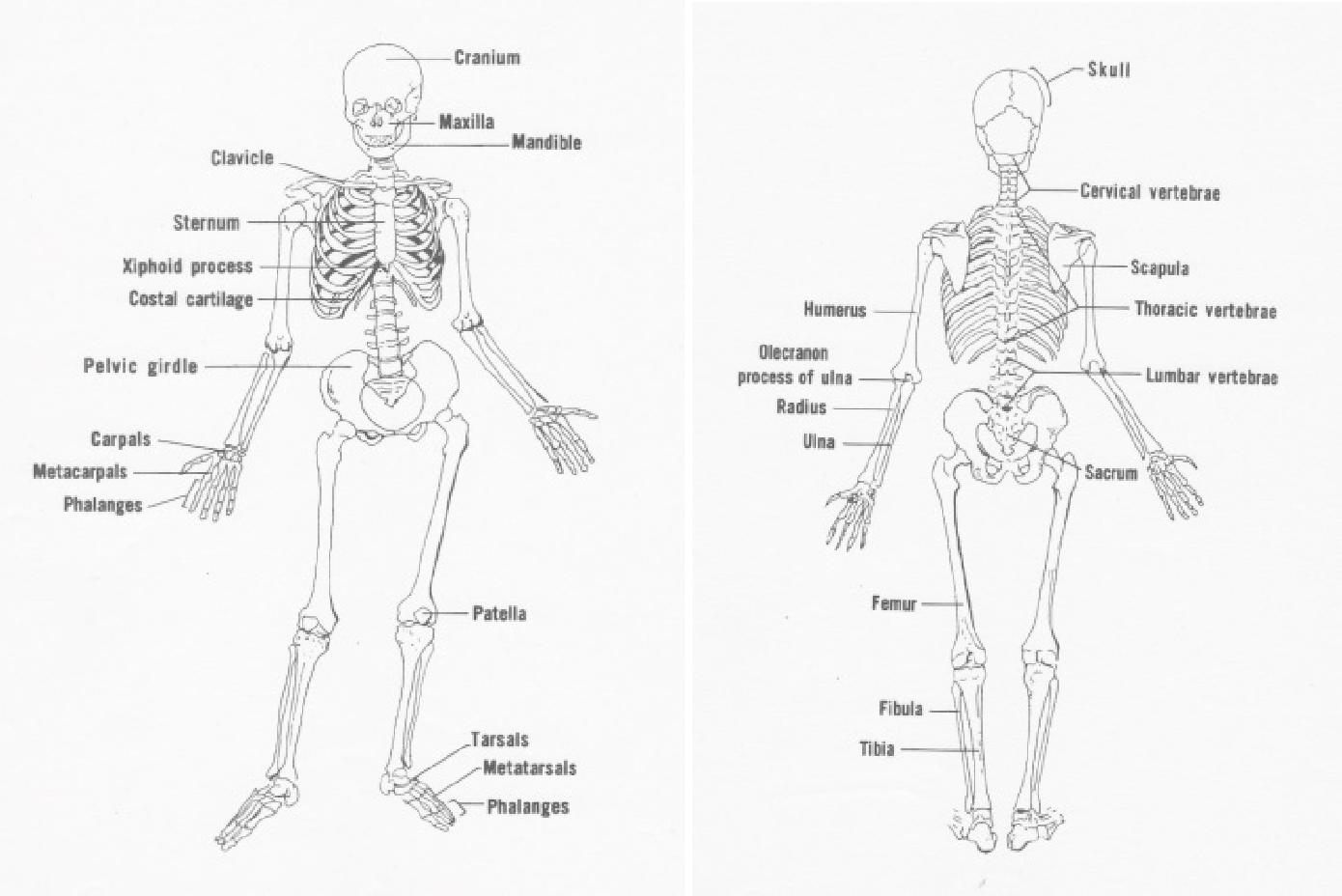 